아산정책연구원(원장 함재봉)은 마이클 혼다 미 연방 하원의원(민주∙캘리포니아) 을 초청, 오는 19일(금) 오전 10시 30분 종로구 경희로1가길 소재 연구원 1층   강당에서 강연회를 개최한다.혼다 의원은 ‘동북아의 평화와 번영’을 주제로 한 이번 강연에서 한반도 통일정책, 한미 관계, 창조 경제 등에 대한 의견을 밝히고, 질의응답 시간을 갖는다.혼다 의원은 미국 연방의회의 대표적 친한파로서, 2007년 일본군 위안부 결의안 통과 주역으로 잘 알려져 있다. 이번 방한에서는 경제·통상, 통일, 환경 등 다양한 분야에 걸쳐 양국 간 교류·협력 확대와 관련한 활동에 주력할 예정이다. ** 참석을 원하는 언론인은 1)매체명 2)성명 3)연락처를 홍보실(communications@asaninst.org / 02-3701-7349)로 12월 17일(수) 오후 5시까지 신청해 주시기 바랍니다.*참석은 초청자에 한해 가능하며, 영한 동시통역이 제공됩니다.*[참고자료] 행사 개요 및 마이클 혼다 의원 약력행사 개요 및 연사 소개일시: 2014년 12월 19일(금) 오전 10:30 ~ 11:30장소: 아산정책연구원 1층 강당주제“동북아의 평화와 번영(Peace and Prosperity in Northeast Asia)”연사소개: 마이클 혼다(Michael Makoto Honda)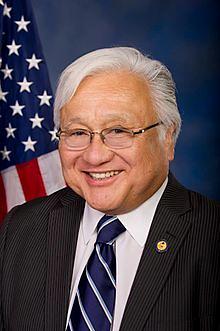 마이클 혼다 미 연방 하원의원은 실리콘밸리가 위치한 캘리포니아주 제 17 선거구를 대표하고 있다. 하원 세출위원회 소속 의원이며 아시아태평양계 미국인 코커스(Caucus)의 명예 의장직을 맡고 있다. 지난 11월 4일에 있던 중간선거에서 승리하며 8선에 성공했으며 주요 관심분야는 교육, 이민, 시민권, 환경, 첨단 기술 이다. 연방의회 의원으로 선출되기 전에는 30여년간 교육자로 종사했으며 1996년부터 2000년까지는 캘리포니아주 주의회 하원의원직을 역임했다. 산 호세 (San Jose) 주립대학에서 생물학 및 스페인어로 학사학위를 수여 받고 동 대학에서 교육학으로 석사학위를 수여 받았다.  U.S. Congressman Michael Honda represents the 17th Congressional District of California and has served in the U.S. House of Representatives for over twelve years.  In Congress, Rep. Honda is a member of the powerful House Appropriations Committee, Chair Emeritus of the Congressional Asian Pacific American Caucus, Co-chair of the Democratic Caucus’ New Media Working Group, and House Democratic Senior Whip.Rep. Honda’s district includes Silicon Valley, the birthplace of technology innovation and now the country’s leading developer of green technology. He has dedicated his life to public service and is lauded for his work on education, civil rights, national service, immigration, transportation, the environment, and high-tech issues.Rep. Honda served as a California State Assembly member, Santa Clara County Board Supervisor, San Jose Planning Commissioner, San Jose Unified School Board Member, Peace Corps Volunteer in El Salvador, and with over 30 years in education as a teacher, principal and school board member before the federal congress. He received a B.A. in biology and spanish and his M.A. in education from the San José State University.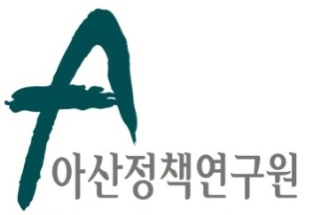 보도자료  Press Release보도자료  Press Release2014년 12월 17일배포 후 바로 보도 가능합니다.총 2장담당: 홍보실 김성연 연구원전화: 02-3701-7349이메일: communications@asaninst.org아산정책연구원 (원장 함재봉, www.asaninst.org)은 객관적이면서 수준 높은 공공정책 연구를 수행하는 독립적인 연구기관입니다. 한반도, 동아시아, 그리고 지구촌의 현안에 대한 깊이 있는 정책 대안을 제시하고, 국민과 정책결정자들이 합리적이고 공공의 복리를 극대화시킬 수 있는 정책을 선택하도록 돕는 싱크탱크의 역할을 지향합니다. 2008년 설립 이후 국내외 학술교류, 아산플래넘, 아산핵포럼과 같은 대규모 국제회의 개최, 《China’s Foreign Policy》, 《Japan in Crisis》, 《출구가 없다》, 《14호 수용소 탈출》연구 서적 출간 등의 활발한 연구활동을 하고 있으며, 2012년 펜실베니아대 주관의 세계싱크탱크 랭킹 지역부문에서는 5위를 차지하였습니다.아산정책연구원 (원장 함재봉, www.asaninst.org)은 객관적이면서 수준 높은 공공정책 연구를 수행하는 독립적인 연구기관입니다. 한반도, 동아시아, 그리고 지구촌의 현안에 대한 깊이 있는 정책 대안을 제시하고, 국민과 정책결정자들이 합리적이고 공공의 복리를 극대화시킬 수 있는 정책을 선택하도록 돕는 싱크탱크의 역할을 지향합니다. 2008년 설립 이후 국내외 학술교류, 아산플래넘, 아산핵포럼과 같은 대규모 국제회의 개최, 《China’s Foreign Policy》, 《Japan in Crisis》, 《출구가 없다》, 《14호 수용소 탈출》연구 서적 출간 등의 활발한 연구활동을 하고 있으며, 2012년 펜실베니아대 주관의 세계싱크탱크 랭킹 지역부문에서는 5위를 차지하였습니다.	참고 자료 